附件2-2垃圾分类投放指南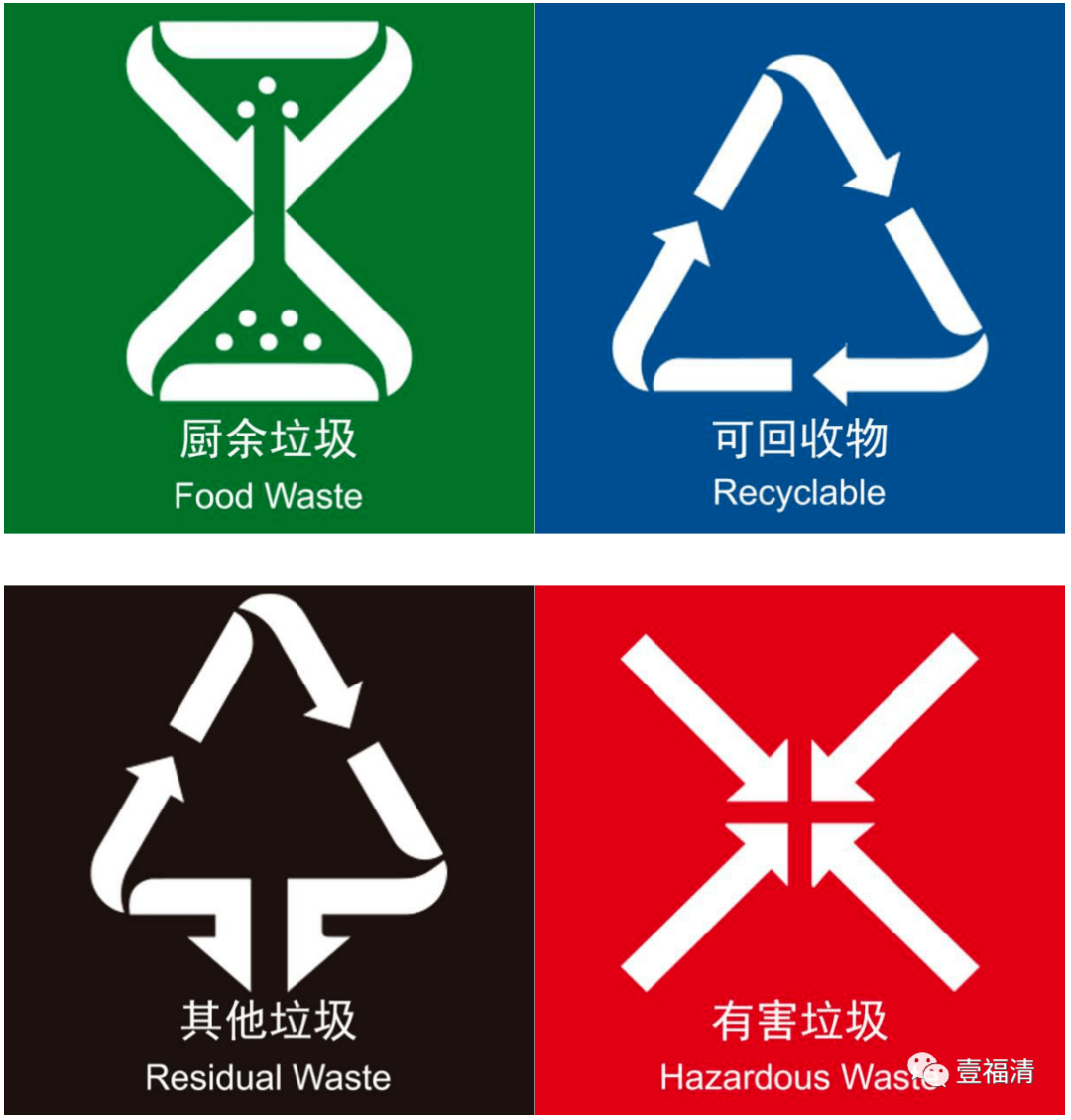 备注：以上垃圾类别列举不尽请查询国务院垃圾分类小程序书刊果皮电池灰土塑料壳剩饭菜过期药品卫生纸报纸骨头油漆烟头快递纸箱果核过期化妆品回形针饮料瓶玉米棒温度计落叶旧玩具烂菜叶杀虫剂一次性餐具衣服茶叶荧光棒橡皮书包油条灯泡零食袋金属坚果墨盒奶茶杯玻璃包子固体胶便利贴牛奶盒饼干节能灯方便面桶纺织物糕点水银血压计订书钉